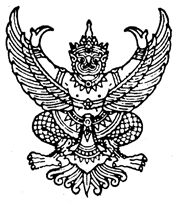 ประกาศองค์การบริหารส่วนตำบลโนนพะยอมเรื่อง  การใช้มาตรฐานการศึกษาของศูนย์พัฒนาเด็กเล็กเพื่อการประกันคุณภาพการศึกษาภายในของศูนย์พัฒนาเด็กเล็กประจำปีการศึกษา 2565....................................................................	ตามกฎกระทรวงการประกันคุณภาพการศึกษา พ.ศ.2561 และตามหนังสือกรมส่งเสริมการปกครองท้องถิ่น ด่วนที่สุด ที่ มท 8016.4/ว806  ลงวันที่ 1 มีนาคม 2562 เรื่องมาตรฐานสถานพัฒนาเด็กปฐมวัยแห่งชาติ อ้างถึงหนังสือกรมส่งเสริมการปกครองท้องถิ่น ที่ มท 0893.4/ว 1553 ลงวันที่ 20  กรกฎาคม 2558 ตามมติที่ประชุมวันที่ 2 มกราคม 2562 มีมติเห็นชอบมาตรฐานสถานพัฒนาเด็ก              ปฐมวัยแห่งชาติและตามที่กระทรวงศึกษาธิการเสนอและให้กระทรวงที่เกี่ยวข้องพิจารณานำมาตรฐานพัฒนาเด็กปฐมวัยแห่งชาติไปใช้เป็นแนวทางในการส่งเสริมสนับสนุนให้สถานศึกษาภายใต้การกำกับ ดูแล                      และรับผิดชอบ เพื่อยกระดับการพัฒนาคุณภาพตามมาตรฐานการศึกษาของศูนย์พัฒนาเด็กเล็กต่อไป	เพื่อปฏิบัติให้เป็นไปตามระเบียบที่กล่าวมาข้างต้นนี้  องค์การบริหารส่วนตำบลโนนพะยอม            จึงขอประกาศการใช้มาตรฐานการศึกษาของศูนย์พัฒนาเด็กเล็กองค์การบริหารส่วนตำบลโนนพะยอมให้ทราบโดยทั่วกัน 	จึงประกาศให้ทราบโดยทั่วกัน		    ประกาศ  ณ  วันที่  6 เดือน  กันยายน  พ.ศ.2565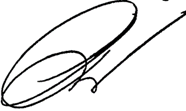 (นายสมพร  กองกะมุด)                                      นายกองค์การบริหารส่วนตำบลโนนพะยอมประกาศศูนย์พัฒนาเด็กเล็กบ้านหนองเต่าเรื่อง  การกำหนดค่าเป้าหมายความสำเร็จของศูนย์พัฒนาเด็กเล็ก******************************************	ตามกฎกระทรวง การประกันคุณภาพการศึกษา พ.ศ. 2561 และหนังสือกรมส่งเสริมการปกครองท้องถิ่น ด่วนที่สุด ที่ มท 0816.4/ว 806 ลงวันที 1 มีนาคม 2562 เรื่อง มาตรฐานพัฒนาเด็กปฐมวัยแห่งชาติ อ้างถึง หนังสือกรมส่งเสริมการปกครองท้องถิ่น ที่ มท 0893.4/ว1553 ลงวันที่ 20 กรกฎาคม 2558 ตามมติคณะรัฐมนตรีในคราวประชุมวันที่ 2 มกราคม 2562 มีมติเห็นชอบมาตรฐานสถานพัฒนาเด็กปฐมวัยแห่งชาติ ตามที่ กระทรวงศึกษาธิการเสนอและให้กระทรวงที่เกี่ยวข้องพิจารณานำมาตรฐานสถานพัฒนาเด็กปฐมวัยแห่งชาติ ไปใช้เป็นแนวทางในการส่งเสริม สนับสนุนให้สถานศึกษาภายใต้ การกำกับ ดูแล และรับผิดชอบ               เพื่อยกระดับการพัฒนาคุณภาพตามมาตรฐานการศึกษาของศูนย์พัฒนาเด็กเล็กต่อไป	ศูนย์พัฒนาเด็กเล็กบ้านหนองเต่า จึงขอประกาศค่าเป้าหมายความสำเร็จของมาตรฐานและตัวบ่งชี้ของศูนย์พัฒนาเด็กเล็ก ตามเอกสารแนบท้ายประกาศนี้ เพื่อเป็นเป้าหมายในการพัฒนาคุณภาพและมาตรฐานการศึกษา ต่อไป       			ประกาศ  ณ  วันที่  6  เดือน กันยายน  พ.ศ.2565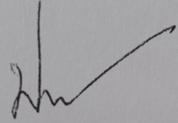 (นายปณวัตน์  มีเงิน)หัวหน้าสถานศึกษามติเห็นชอบการใช้มาตรฐานการศึกษาและการกำหนดค่าเป้าหมายความสำเร็จตามมาตรฐานการศึกษาของศูนย์พัฒนาเด็กเล็กบ้านหนองเต่าประจำปีการศึกษา  2565************************************	ตามที่ศูนย์พัฒนาเด็กเล็กบ้านหนองเต่า ได้ดำเนินการตามหนังสือกรรมส่งเสริมการปกครองท้องถิ่น               ด่วนที่สุด ที่ มท 0816.4/ว 806 ลงวันที่ 1 มีนาคม 2562 เรื่องมาตรฐานพัฒนาเด็กปฐมวัยแห่งชาติ                อ้างถึง หนังสือกรมส่งเสริมการปกครองท้องถิ่น ที่ มท 0893.4/ว1553 ลงวันที่ 20 กรกฎาคม 2558 ตามมติคณะรัฐมนตรีในคราวประชุมวันที่ 2 มกราคม 2562 มีมติเห็นชอบมาตรฐานสถานพัฒนาเด็กปฐมวัยแห่งชาติ ตามที่ กระทรวงศึกษาธิการเสนอและให้กระทรวงที่เกี่ยวข้องพิจารณานำมาตรฐานสถานพัฒนาเด็กปฐมวัยแห่งชาติ ไปใช้เป็นแนวทางในการส่งเสริม สนับสนุนให้สถานศึกษาภายใต้ การกำกับ ดูแล และรับผิดชอบ               เพื่อยกระดับการพัฒนาคุณภาพตามมาตรฐานการศึกษาของศูนย์พัฒนาเด็กเล็ก และให้ยกเลิกมาตรฐานศูนย์พัฒนาเด็กเล็ก (ขั้นพัฒนา) นั้น	คณะกรรมการบริหารศูนย์พัฒนาเด็กเล็กบ้านหนองเต่าได้ร่วมกันพิจารณามาตรฐานการศึกษาและการกำหนดค่าเป้าหมายความสำเร็จรายมาตรฐานของศูนย์พัฒนาเด็กเล็กบ้านหนองเต่า เป็นที่เรียบร้อยแล้ว จึงมีมติเห็นชอบให้ใช้มาตรฐานการศึกษาและกำหนดค่าเป้าหมายความสำเร็จรายมาตรฐานของศูนย์พัฒนาเด็กเล็ก                  บ้านหนองเต่าในปีการศึกษา 2565 ต่อไป                                              ลงชื่อ          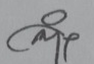      (น.ส.ลำดวน  มาตกุล)       ประธานคณะกรรมการบริหารศูนย์พัฒนาเด็กเล็กลงชื่อ   	ลงชื่อ                      	ลงชื่อ     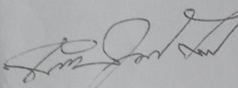 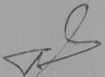 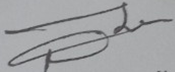           (น.ส.เยาวรัตน์  โสภา)                    (นายพั้ว   จันทร์บัวลา)                   (นายสัมพันธ์  ชุมกว้าง)                 กรรมการ                                กรรมการ                                     กรรมการลงชื่อ             	ลงชื่อ       	ลงชื่อ            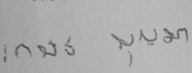 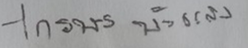 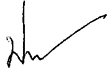          (นางเกสร  บุญมา)                          (นางไกรษร  บัวแสง)                       (นายปณวัตน์  มีเงิน)                 กรรมการ                                   กรรมการ                                    กรรมการลงชื่อ        	ลงชื่อ            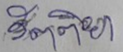 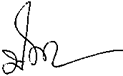            (นางรัตติยา  โสภา)                       (นางบัวอาจ   ไทยทอง                กรรมการ                               กรรมการ/เลขานุการมาตรฐานการศึกษาของศูนย์พัฒนาเด็กเล็กบ้านหนองเต่าแนบท้ายประกาศศูนย์พัฒนาเด็กเล็กบ้านหนองเต่าเรื่อง  การใช้มาตรฐานการศึกษาของศูนย์พัฒนาเด็กเล็กเพื่อการประกันคุณภาพการศึกษาภายในของศูนย์พัฒนาเด็กเล็ก	มาตรฐานด้านที่ 1 การบริหารจัดการสถานพัฒนาเด็กปฐมวัย         		ตัวบ่งชี้ที่ 1.1 การบริหารจัดการอย่างเป็นระบบ			ตัวบ่งชี้ย่อยบริหารจัดการสถานพัฒนาเด็กปฐมวัยอย่างเป็นระบบบริหารหลักสูตรสถานพัฒนาเด็กปฐมวัยบริหารจัดการข้อมูลอย่างเป็นระบบ		ตัวบ่งชี้ที่ 1.2 การบริหารจัดการบุคลากรทุกประเภทตามหน่วยงาที่สังกัด			ตัวบ่งชี้ย่อย				1.2.1  บริหารจัดการบุคลากรอย่างเป็นระบบ				1.2.2  ผู้บริหารสถานพัฒนาเด็กปฐมวัย/หัวหน้าระดับปฐมวัย/ผู้ดำเนินการมีคุณวุฒิ				คุณสมบัติเหมาะสม และบริหารงานอย่างมีประสิทธิภาพ				1.2.3  ครู/ผู้ดูแลเด็กที่ทำหน้าที่หลักในการดูแลและพัฒนาเด็กปฐมวัย มีวุฒิการศึกษา				คุณสมบัติเหมาะสม				1.2.4  บริหารบุคลากรจัดอัตราส่วนของครู/ผู้ดูแลเด็กอย่างเหมาะสมพอเพียงต่อ			   จำนวนเด็ก ในแต่ละกลุ่มอายุ		ตัวบ่งชี้ที 1.3  การบริหารจัดการสภาพแวดล้อมเพื่อความปลอดภัย			ตัวบ่งชี้ย่อย				1.3.1  บริหารจัดการด้านสภาพแวดล้อมเพื่อความปลอดภัยอย่างเป็นระบบ				1.3.2  โครงสร้างและตัวอาคารมั่นคง ตั้งอยู่ในบริเวณและสภาพแวดล้อมที่ปลอดภัย				1.3.3  จักการความปลอดภัยของพื้นที่เล่น/สนามเด็กเล่น และสภาพแวดล้อมภายนอก				อาคาร				1.3.4  จัดสภาพแวดล้อมภายในอาคาร ครุภัณฑ์ อุปกรณ์ เครื่องใช้ให้ปลอดภัย				เหมาะสมกับการใช้งานและเพียงพอ				1.3.5  จัดให้มีของเล่นที่ปลอดภัยได้มาตรฐาน มีจำนวนเพียงพอ สะอาดเหมาะสมกับ				ระดับ พัฒนาการของเด็ก				1.3.6  ส่งเสริมให้เด็กปฐมวัยเดินทางอย่างปลอดภัย				1.3.7  จัดให้มีระบบป้องกันภัยจากบุคคลทั้งภายในและภายนอกสถานพัฒนาเด็ก				ปฐมวัย				1.3.8  จัดให้มีระบบรับเหตุฉุกเฉิน ป้องกันอัคคีภัย/ภัยพิบัติตามความเสี่ยงของพื้นที่	ตัวบ่งชี้ที่ 1.4  การจัดการเพื่อส่งเสริมสุขภาพและการเรียนรู้			ตัวบ่งชี้ย่อย				1.4.1  มีการจัดการเพื่อส่งเสริมสุขภาพ เฝ้าระวังการเจริญเติบโตของเด็ก และดูแล การ				เจ็บป่วยเบื้องต้น				1.4.2  มีแผนและดำเนินการตรวจสุขอนามัยประจำวัน ตรวจสุขภาพประจำปีและ				ป้องกัน ควบคุมโรคติดต่อ				1.4.3  อาคารต้องมีพื้นที่ใช้สอยเป็นสัดส่วนตามกิจวัตรประจำวันของเด็กที่เหมาะสม				ตามช่วงวัย และการใช้ประโยชน์				1.4.4  จัดให้มีพื้นที่/มุมประสบการณ์ และแหล่งเรียนรู้ในห้องเรียนและนอกห้องเรียน				1.4.5  จัดบริเวณห้องน้ำ  ห้องส้วม ที่แปรงฟัน/ล้างหน้าให้เพียงพอ สะอาด ปลอดภัย				และเหมาะสมกับการใช้งานของเด็ก				1.4.6  จัดการระบบสุขาภิบาลที่มีประสิทธิภาพ ครอบคลุมสถานที่ปรุงประกอบอาหาร	  			น้ำดื่มน้ำใช้ กำจัดขยะ สิ่งปฏิกูล และพาหะนำโรค				1.4.7  จัดอุปกรณ์ภาชนะและเครื่องใช้ส่วนตัวให้เพียงพอกับการใช้งานของเด็กทุกคน				และดูแลความสะอาดและปลอดภัยอย่างสม่ำเสมอ  มาตรฐานด้านที่ ๒  ครู/ผู้ดูแลเด็กให้การดูแล และจัดประสบการณ์การเรียนรู้และการเล่นเพื่อพัฒนา                        เด็กปฐมวัย  		ตัวบ่งชี้ที่ ๒.๑  การดูแลและพัฒนาเด็กอย่างรอบด้าน 			ตัวบ่งชี้ย่อย 			๒.๑.๑ มีแผนการจัดประสบการณ์การเรียนรู้ที่สอดคล้องกับหลักสูตร			การศึกษาปฐมวัยมีการดำเนินงานและประเมินผล 			๒.๑.๒ จัดพื้นที่ / มุมประสบการณ์การเรียนรู้และการเล่นที่เหมาะสมอย่าง			หลากหลาย 			๒.๑.๓ จัดกิจกรรมส่งเสริมพัฒนาการทุกด้านอย่างบูรณาการตามธรรมชาติ			ของเด็กที่เรียนรู้ ด้วยประสาทสัมผัส ลงมือทำ ปฏิสัมพันธ์ และการเล่น 			๒.๑.๔ เลือกใช้สื่อ / อุปกรณ์ เทคโนโลยี เครื่องเล่นและจัดสภาพแวดล้อม	ภายใน ภายนอก แหล่งเรียนรู้ ที่เพียงพอ เหมาะสม ปลอดภัย  			๒.๑.๕ เฝ้าระวังติดตามพัฒนาการเด็กรายบุคคลเป็นระยะ เพื่อใช้ผลในการ			จัดกิจกรรมพัฒนาเด็กทุกคนให้เต็มตามศักยภาพ		ตัวบ่งชี้ที่ ๒.๒ การส่งเสริมพัฒนาการด้านร่างกายและดูแลสุขภาพ 			ตัวบ่งชี้ย่อย 			๒.๒.๑ ให้เด็กอายุ ๖ เดือนขึ้นไป รับประทานอาหารที่ครบถ้วนในปริมาณที่เพียงพอ 		และส่งเสริมพฤติกรรมการกินที่เหมาะสม 			๒.๒.๒ จัดกิจกรรมให้เด็กได้ลงมือปฏิบัติอย่างถูกต้องเหมาะสมในการดูแลสุขภาพ  		ความปลอดภัยในชีวิตประจำวัน 			๒.๒.๓ ตรวจสุขภาพอนามัยของเด็กประจำวัน ความสะอาดของร่างกาย ฟันและ			ช่องปาก เพื่อคัดกรองโรคและการบาดเจ็บ 			๒.๒.๔ เฝ้าระวังติดตามการเจริญเติบโตของเด็กเป็นรายบุคคล บันทึกผลภาวะ		โภชนาการ อย่างต่อเนื่อง 					๒.๒.๕ จัดให้มีการตรวจสุขภาพร่างกาย ฟันและช่องปาก สายตา หู ตามกำหนด  		ตัวบ่งชี้ที่ ๒.๓  การส่งเสริมพัฒนาการด้านสติปัญญา ภาษาและการสื่อสาร 			ตัวบ่งชี้ย่อย 			๒.๓.๑ จัดกิจกรรมส่งเสริมให้เด็กได้สังเกต สัมผัส ลองทำ คิดตั้งคำถาม สืบเสาะหา			ความรู้ แก้ปัญหา จินตนาการ คิดสร้างสรรค์ โดยยอมรับความคิดและผลงานที่			แตกต่างของเด็ก  			๒.๓.๒ จัดกิจกรรมและประสบการณ์ทางภาษาที่มีความหมายต่อเด็ก เพื่อการ			สื่อสารอย่างหลากหลาย ฝึกฟัง พูด ถาม ตอบ เล่าและสนทนาตามลำดับขั้นตอน			พัฒนาการ 			๒.๓.๓ จัดกิจกรรมปลูกฝังให้เด็กมีนิสัยรักการอ่านให้เด็กมีทักษะการดูภาพ ฟัง			เรื่องราวพูด เล่า อ่าน วาด/เขียน เบื้องต้น ตามลำดับพัฒนาการ โดยครู / ผู้ดูแลเด็ก 			เป็นตัวอย่างของการพูด และการอ่านที่ถูกต้อง  			๒.๓.๔ จัดให้เด็กมีประสบการณ์เรียนรู้เกี่ยวกับตัวเด็ก บุคคล สิ่งต่าง ๆ สถานที่ และ 		ธรรมชาติรอบตัวด้วยวิธีการที่เหมาะสมกับวัยและพัฒนาการ			๒.๓.๕ จัดกิจกรรมและประสบการณ์ด้านคณิตศาสตร์และวิทยาศาสตร์เบื้องต้นตาม			วัยโดยเด็กเรียนรู้ผ่านประสาทสัมผัส และลงมือปฏิบัติด้วยตนเอง			ตัวบ่งชี้ที่ ๒.๔ การส่งเสริมพัฒนาการด้านอารมณ์ จิตใจ-สังคม ปลูกฝังคุณธรรมและความ			        เป็นพลเมืองดี 			ตัวบ่งชี้ย่อย 			๒.๔.๑ สร้างความสัมพันธ์ที่ดีและมั่นคง ระหว่างผู้ใหญ่กับเด็ก จัดกิจกรรมสร้าง			เสริมความสัมพันธ์ที่ดีระหว่างเด็กกับเด็ก และการแก้ไขข้อขัดแย้งอย่างสร้างสรรค์ 			๒.๔.๒ จัดกิจกรรมส่งเสริมให้เด็กมีความสุข แจ่มใส ร่าเริง ได้แสดงออกด้านอารมณ์ 		ความรู้สึกที่ดีต่อตนเอง โดยผ่านการเคลื่อนไหวร่างกาย ศิลปะ ดนตรี ตามความ		สนใจและถนัด 			๒.๔.๓ จัดกิจกรรมและประสบการณ์ ปลูกฝังคุณธรรมให้เด็กใฝ่ดี มีวินัย ซื่อสัตย์ 			รู้จักสิทธิ และหน้าที่รับผิดชอบของพลเมืองดี รักครอบครัว โรงเรียน ชุมชนและ			ประเทศชาติ ด้วยวิธีที่เหมาะสมกับวัย และพัฒนาการ  		ตัวบ่งชี้ที่ ๒.๕ การส่งเสริมเด็กในระยะเปลี่ยนผ่านให้ปรับตัวสู่การเชื่อมต่อในขั้นถัดไป 			ตัวบ่งชี้ย่อย 			๒.๕.๑ จัดกิจกรรมกับผู้ปกครองให้เตรียมเด็กก่อนจากบ้านเข้าสู่สถานพัฒนาเด็ก		ปฐมวัย/ โรงเรียน และจัดกิจกรรมช่วงปฐมนิเทศให้เด็กค่อยปรับตัวในบรรยากาศที่		เป็นมิตร 			๒.๕.๒ จัดกิจกรรมส่งเสริมการปรับตัวก่อนเข้ารับการศึกษาในระดับที่สูงขึ้นแต่ละ			ขั้นจนถึง การเป็นนักเรียนระดับชั้นประถมศึกษาปีที่ ๑มาตรฐานด้านที่ ๓  คุณภาพของเด็กปฐมวัย                *สำหรับเด็กแรกเกิด - อายุ ๒ ปี (๒ ปี ๑๑ เดือน ๒๙ วัน) ตัวบ่งชี้ที่ ๓.๑ ก เด็กมีการเจริญเติบโตสมวัย ตัวบ่งชี้ย่อย ๓.๑.๑ ก เด็กมีน้ำหนักตัวเหมาะสมกับวัยและสูงดีสมส่วน ซึ่งมีบันทึกเป็นรายบุคคล ตัวบ่งชี้ที่ ๓.๒ ก เด็กมีพัฒนาการสมวัย ตัวบ่งชี้ย่อย ๓.๒.๑ ก  เด็กมีพัฒนาการสมวัยโดยรวม ๕ ด้าน  ๓.๒.๒ ก รายด้าน : เด็กมีพัฒนาการกล้ามเนื้อมัดใหญ่ (Gross Motor)  ๓.๒.๓ ก รายด้าน : เด็กมีพัฒนาการด้านกล้ามเนื้อมัดเล็กและสติปัญญาสมวัย (Fine Motor Adaptive)  ๓.๒.๔ ก รายด้าน : เด็กมีพัฒนาการด้านการรับรู้และเข้าใจภาษา (Receptive Language)  ๓.๒.๕ ก รายด้าน : เด็กมีพัฒนาการการใช้ภาษาสมวัย (Expressive Language)  ๓.๒.๖ ก รายด้าน : เด็กมีพัฒนาการการช่วยเหลือตนเองและการเข้าสังคม (Personal Social)  		*สำหรับเด็ก อายุ ๓ ปี - อายุ ๖ ปี (ก่อนเข้าประถมศึกษาปีที่ ๑ ) 		ตัวบ่งชี้ที่ ๓.๑ ข เด็กมีการเจริญเติบโตสมวัยและมีสุขนิสัยที่เหมาะสม 			ตัวบ่งชี้ย่อย 			๓.๑.๑ ข เด็กมีน้ำหนักตัวเหมาะสมกับวัยและสูงดีสมส่วน ซึ่งมีบันทึกเป็น	รายบุคคล 			๓.๑.๒ ข เด็กมีสุขนิสัยที่ดีในการดูแลสุขภาพตนเองตามวัย 			๓.๑.๓ ข เด็กมีสุขภาพช่องปากดี ไม่มีฟันผุ 		ตัวบ่งชี้ที่ ๓.๒ ข เด็กมีพัฒนาการสมวัย 			ตัวบ่งชี้ย่อย 			๓.๒.๑ ข เด็กมีพัฒนาการสมวัยโดยรวม ๕ ด้าน  		ตัวบ่งชี้ที่ ๓.๓ ข เด็กมีพัฒนาการด้านการเคลื่อนไหว 			ตัวบ่งชี้ย่อย 			๓.๓.๑ ข เด็กมีพัฒนาการด้านการใช้กล้ามเนื้อมัดใหญ่ สามารถเคลื่อนไหว 	และทรงตัวได้ตามวัย			๓.๓.๒ ข เด็กมีพัฒนาการด้านการใช้กล้ามเนื้อมัดเล็ก และการประสานงาน	ระหว่างตากับมือ ตามวัย 		ตัวบ่งชี้ที่ ๓.๔ ข เด็กมีพัฒนาการด้านอารมณ์จิตใจ 			ตัวบ่งชี้ย่อย 			๓.๔.๑ ข เด็กแสดงออก ร่าเริง แจ่มใส รู้สึกมั่นคงปลอดภัย แสดงความรู้สึกที่ดี	ต่อตนเองและผู้อื่นได้สมวัย 			๓.๔.๒ ข เด็กมีความสนใจ และร่วมกิจกรรมต่าง ๆ อย่างสมวัย ซึ่งรวมการเล่น 	การทำงาน ศิลปะ ดนตรี กีฬา 			๓.๔.๓ ข เด็กสามารถอดทน รอคอย ควบคุมตนเอง ยับยั้งชั่งใจ ทำตาข้อตกลง 	คำนึงถึง ความรู้สึกของผู้อื่น มีกาลเทศะ ปรับตัวเข้ากับสถานการณ์ใหม่ได้สมวัย		ตัวบ่งชี้ที่ ๓.๕ ข เด็กมีพัฒนาการด้านสติปัญญา เรียนรู้และสร้างสรรค์ 			ตัวบ่งชี้ย่อย 			๓.๕.๑ ข เด็กบอกเกี่ยวกับตัวเด็ก บุคคล สถานที่แวดล้อมธรรมชาติ และสิ่ง ต่าง ๆ 			รอบตัวเด็ก ได้สมวัย 			๓.๕.๒ ข เด็กมีพื้นฐานด้านคณิตศาสตร์ สามารถสังเกต จำแนก และเปรียบเทียบ			จำนวน มิติ สัมพันธ์ (พื้นที่/ระยะ) เวลา ได้สมวัย 			๓.๕.๓ ข เด็กสามารถคิดอย่างมีเหตุผล แก้ปัญหาได้สมวัย 			๓.๕.๔ ข เด็กมีจินตนาการ และความคิดสร้างสรรค์ ที่แสดงออกได้สมวัย 			๓.๕.๕ ข เด็กมีความพยายาม มุ่งมั่นตั้งใจ ทำกิจกรรมให้สำเร็จสมวัย 		ตัวบ่งชี้ที่ ๓.๖ ข เด็กมีพัฒนาการด้านภาษาและการสื่อสาร 			ตัวบ่งชี้ย่อย 			๓.๖.๑ ข เด็กสามารถฟัง พูด จับใจความ เล่า สนทนา และสื่อสารได้สมวัย 			๓.๖.๒ ข เด็กมีทักษะในการดูรูปภาพ สัญลักษณ์ การใช้หนังสือ รู้จักตัวอักษร 			การคิดเขียนคำ และการอ่านเบื้องต้นได้สมวัยและตามลำดับพัฒนาการ			๓.๖.๓ ข เด็กมีทักษะการวาด การขีดเขียนตามลำดับขั้นตอนพัฒนาการสมวัย 	นำไปสู่การขีดเขียนคำที่คุ้นเคย และสนใจ 			๓.๖.๔ ข เด็กมีทักษะในการสื่อสารอย่างเหมาะสมตามวัย โดยใช้ภาษาไทยเป็น	หลักและมีความคุ้นเคยกับภาษาอื่นด้วย 		ตัวบ่งชี้ที่ ๓.๗ ข เด็กมีพัฒนาการด้านสังคม คุณธรรม มีวินัย และความเป็นพลเมืองดี 			ตัวบ่งชี้ย่อย 			๓.๗.๑ ข เด็กมีปฏิสัมพันธ์กับผู้อื่นได้อย่างสมวัย และแสดงออกถึงการยอมรับ	ความแตกต่าง ระหว่างบุคคล 			๓.๗.๒ ข เด็กมีความเมตตา กรุณา มีวินัย ซื่อสัตย์ รับผิดชอบต่อตนเองและ	ส่วนรวมและมี ค่านิยมที่พึงประสงค์สมวัย 			๓.๗.๓ ข เด็กสามารถเล่น และทำงานร่วมกับผู้อื่นเป็นกลุ่ม เป็นได้ทั้งผู้นำและผู้	ตามแก้ไข ข้อขัดแย้งอย่างสร้างสรรค์ 			๓.๗.๔ ข เด็กภาคภูมิใจที่เป็นสมาชิกที่ดีในครอบครัว ชุมชน สถานพัฒนาเด็ก	ปฐมวัยและตระหนักถึงความเป็นพลเมืองดีของประเทศไทย และภูมิภาคอาเซียนการกำหนดค่าเป้าหมายความสำเร็จของมาตรฐาน ตัวบ่งชี้และตัวบ่งชี้ย่อยเด็ก (อายุ)อัตราส่วนครู/ผู้ดูแล : เด็ก (คน)จำนวนเด็กในกลุ่มกิจกรรมต่ำกว่า  1  ปี1 : 3กลุ่มละไม่เกิน 6 คนต่ำกว่า 2 ปี1 : 5กลุ่มละไม่เกิน 10 คนต่ำกว่า 3 ปี1 : 10กลุ่มละไม่เกิน 20 คน3 ปี – ก่อนเข้า ป.11 : 15กลุ่มละไม่เกิน 30 คนมาตรฐาน ตัวบ่งชี้และตัวบ่งชี้ย่อยค่าเป้าหมายความสำเร็จ
(ระดับคุณภาพ)มาตรฐานด้านที่ ๑  การบริหารจัดการสถานพัฒนาเด็กปฐมวัย3ตัวบ่งชี้ที่ ๑.๑  การบริหารจัดการอย่างเป็นระบบ3ตัวบ่งชี้ย่อยตัวบ่งชี้ย่อย๑.๑.๑ บริหารจัดการสถานพัฒนาเด็กปฐมวัยอย่างเป็นระบบ  3๑.๑.๒ บริหารหลักสูตรสถานพัฒนาเด็กปฐมวัย  3๑.๑.๓ บริหารจัดการข้อมูลอย่างเป็นระบบ  3ตัวบ่งชี้ที่ ๑.๒  การบริหารจัดการบุคลากรทุกประเภทตามหน่วยงานที่สังกัด 3ตัวบ่งชี้ย่อยตัวบ่งชี้ย่อย๑.๒.๑ บริหารจัดการบุคลากรอย่างเป็นระบบ3๑.๒.๒ ผู้บริหารสถานพัฒนาเด็กปฐมวัย/หัวหน้าระดับปฐมวัย/ผู้ดำเนินกิจการ มีคุณวุฒิ/ คุณสมบัติเหมาะสม และบริหารงานอย่างมีประสิทธิภาพ3๑.๒.๓ ครู/ผู้ดูแลเด็กที่ทำหน้าที่หลักในการดูแลและพัฒนาเด็กปฐมวัย มีวุฒิการศึกษา/  คุณสมบัติเหมาะสม 3๑.๒.๔ บริหารบุคลากรจัดอัตราส่วนของครู/ผู้ดูแลเด็กอย่างเหมาะสมพอเพียงต่อจำนวนเด็ก ในแต่ละกลุ่มอายุ 2ตัวบ่งชี้ที่ ๑.๓  การบริหารจัดการสภาพแวดล้อมเพื่อความปลอดภัย  3ตัวบ่งชี้ย่อยตัวบ่งชี้ย่อย๑.๓.๑ บริหารจัดการด้านสภาพแวดล้อมเพื่อความปลอดภัยอย่างเป็นระบบ 3๑.๓.๒ โครงสร้างและตัวอาคารมั่นคง ตั้งอยู่ในบริเวณและสภาพแวดล้อมที่ปลอดภัย2๑.๓.๓ จัดการความปลอดภัยของพื้นที่เล่น/สนามเด็กเล่น และสภาพแวดล้อมภายนอกอาคาร2๑.๓.๔ จัดการสภาพแวดล้อมภายในอาคาร ครุภัณฑ์ อุปกรณ์ เครื่องใช้ให้ปลอดภัยเหมาะสม กับการใช้งานและเพียงพอ2๑.๓.๕ จัดให้มีของเล่นที่ปลอดภัยได้มาตรฐาน มีจำนวนเพียงพอ สะอาด เหมาะสมกับระดับ พัฒนาการของเด็ก2๑.๓.๖ ส่งเสริมให้เด็กปฐมวัยเดินทางอย่างปลอดภัย3๑.๓.๗ จัดให้มีระบบป้องกันภัยจากบุคคลทั้งภายในและภายนอกสถานพัฒนาเด็กปฐมวัย  3๑.๓.๘ จัดให้มีระบบรับเหตุฉุกเฉิน ป้องกันอัคคีภัย/ภัยพิบัติตามความเสี่ยงของพื้นที่3มาตรฐาน ตัวบ่งชี้และตัวบ่งชี้ย่อยค่าเป้าหมายความสำเร็จ
(ระดับคุณภาพ)ตัวบ่งชี้ที่ ๑.๔  การจัดการเพื่อส่งเสริมสุขภาพและการเรียนรู้3ตัวบ่งชี้ย่อยตัวบ่งชี้ย่อย๑.๔.๑ มีการจัดการเพื่อส่งเสริมสุขภาพ เฝ้าระวังการเจริญเติบโตของเด็ก และดูแล การเจ็บป่วยเบื้องต้น 3๑.๔.๒ มีแผนและดำเนินการตรวจสุขอนามัยประจำวัน ตรวจสุขภาพประจำปี และป้องกัน ควบคุมโรคติดต่อ3๑.๔.๓ อาคารต้องมีพื้นที่ใช้สอยเป็นสัดส่วนตามกิจวัตรประจำวันของเด็กที่เหมาะสมตามช่วงวัย และการใช้ประโยชน์ 3๑.๔.๔ จัดให้มีพื้นที่/มุมประสบการณ์ และแหล่งเรียนรู้ในห้องเรียนและนอกห้องเรียน 3๑.๔.๕ จัดบริเวณห้องน้ำ ห้องส้วม ที่แปรงฟัน/ล้างมือให้เพียงพอ สะอาด ปลอดภัย และเหมาะสมกับการใช้งานของเด็ก3๑.๔.๖ จัดการระบบสุขาภิบาลที่มีประสิทธิภาพ ครอบคลุมสถานที่ปรุง ประกอบอาหาร  น้ำดื่มน้ำใช้ กำจัดขยะ สิ่งปฏิกูล และพาหะนำโรค3๑.๔.๗ จัดอุปกรณ์ภาชนะและเครื่องใช้ส่วนตัวให้เพียงพอกับการใช้งานของเด็กทุกคนและดูแลความสะอาดและปลอดภัยอย่างสม่ำเสมอ3ตัวบ่งชี้ที่ ๑.๕  การส่งเสริมการมีส่วนร่วมของครอบครัวและชุมชน3ตัวบ่งชี้ย่อย3ตัวบ่งชี้ย่อย3๑.๕.๑ มีการสื่อสารเพื่อสร้างความสัมพันธ์และความเข้าใจอันดีระหว่างพ่อแม่/ผู้ปกครอง กับสถานพัฒนาเด็กปฐมวัยเกี่ยวกับตัวเด็กและการดำเนินงานของสถานพัฒนาเด็ก ปฐมวัย3๑.๕.๒ การจัดกิจกรรมที่พ่อแม่/ผู้ปกครอง/ครอบครัว และชุมชน มีส่วนร่วม3๑.๕.๓ ดำเนินงานให้สถานพัฒนาเด็กปฐมวัยเป็นแหล่งเรียนรู้แก่ชุมชนในเรื่องการพัฒนาเด็ก ปฐมวัย3๑.๕.๔ มีคณะกรรมการสถานพัฒนาเด็กปฐมวัย3มาตรฐานด้านที่ ๒  ครู/ผู้ดูแลเด็กให้การดูแล และจัดประสบการณ์การเรียนรู้และการเล่นเพื่อพัฒนาเด็ก3ตัวบ่งชี้ที่ ๒.๑  การดูแลและพัฒนาเด็กอย่างรอบด้าน3ตัวบ่งชี้ย่อยตัวบ่งชี้ย่อย๒.๑.๑ มีแผนการจัดประสบการณ์การเรียนรู้ที่สอดคล้องกับหลักสูตรการศึกษาปฐมวัย  มีการดำเนินงานและประเมินผล 3๒.๑.๒ จัดพื้นที่/มุมประสบการณ์การเรียนรู้และการเล่นที่เหมาะสมอย่างหลากหลาย3๒.๑.๓ จัดกิจกรรมส่งเสริมพัฒนาการทุกด้านอย่างบูรณาการตามธรรมชาติของเด็กที่เรียนรู้ ด้วยประสาทสัมผัส ลงมือทำ  ปฏิสัมพันธ์ และการเล่น3๒.๑.๔ เลือกใช้สื่อ / อุปกรณ์ เทคโนโลยี เครื่องเล่นและจัดสภาพแวดล้อมภายใน -ภายนอก แหล่งเรียนรู้ ที่เพียงพอ เหมาะสม ปลอดภัย 3๒.๑.๕ เฝ้าระวังติดตามพัฒนาการเด็กรายบุคคลเป็นระยะ เพื่อใช้ผลในการจัดกิจกรรมพัฒนาเด็กทุกคนให้เต็มตามศักยภาพ3มาตรฐาน ตัวบ่งชี้และตัวบ่งชี้ย่อยค่าเป้าหมายความสำเร็จ
(ระดับคุณภาพ)ตัวบ่งชี้ที่ ๒.๒ การส่งเสริมพัฒนาการด้านร่างกายและดูแลสุขภาพ3ตัวบ่งชี้ย่อยตัวบ่งชี้ย่อย๒.๒.๑ ให้เด็กอายุ ๖ เดือนขึ้นไป รับประทานอาหารที่ครบถ้วนในปริมาณที่เพียงพอ และส่งเสริมพฤติกรรมการกินที่เหมาะสม3๒.๒.๒ จัดกิจกรรมให้เด็กได้ลงมือปฏิบัติอย่างถูกต้องเหมาะสมในการดูแลสุขภาพ  ความปลอดภัยในชีวิตประจำวัน 3๒.๒.๓ ตรวจสุขภาพอนามัยของเด็กประจำวัน ความสะอาดของร่างกาย ฟันและช่องปาก เพื่อคัดกรองโรคและการบาดเจ็บ3๒.๒.๔ เฝ้าระวังติดตามการเจริญเติบโตของเด็กเป็นรายบุคคล บันทึกผลภาวะโภชนาการ อย่างต่อเนื่อง3๒.๒.๕ จัดให้มีการตรวจสุขภาพร่างกาย ฟันและช่องปาก สายตา หู ตามกำหนด 3ตัวบ่งชี้ที่ ๒.๓  การส่งเสริมพัฒนาการด้านสติปัญญา ภาษาและการสื่อสาร3ตัวบ่งชี้ย่อยตัวบ่งชี้ย่อย๒.๓.๑ จัดกิจกรรมส่งเสริมให้เด็กได้สังเกต สัมผัส ลองทำ คิดตั้งคำถาม สืบเสาะหาความรู้ แก้ปัญหา จินตนาการ คิดสร้างสรรค์ โดยยอมรับความคิดและผลงานที่แตกต่างของเด็ก 3๒.๓.๒ จัดกิจกรรมและประสบการณ์ทางภาษาที่มีความหมายต่อเด็ก เพื่อการสื่อสาร อย่างหลากหลาย ฝึกฟัง พูด ถาม ตอบ เล่าและสนทนาตามลำดับขั้นตอนพัฒนาการ3๒.๓.๓ จัดกิจกรรมปลูกฝังให้เด็กมีนิสัยรักการอ่านให้เด็กมีทักษะการดูภาพ ฟังเรื่องราว พูด เล่า อ่าน วาด/เขียน เบื้องต้น ตามลำดับพัฒนาการ โดยครู / ผู้ดูแลเด็ก เป็นตัวอย่างของ การพูด และการอ่านที่ถูกต้อง 3๒.๓.๔ จัดให้เด็กมีประสบการณ์เรียนรู้เกี่ยวกับตัวเด็ก บุคคล สิ่งต่างๆ สถานที่ และ ธรรมชาติรอบตัวด้วยวิธีการที่เหมาะสมกับวัยและพัฒนาการ3๒.๓.๕ จัดกิจกรรมและประสบการณ์ด้านคณิตศาสตร์และวิทยาศาสตร์เบื้องต้นตามวัย  โดยเด็กเรียนรู้ผ่านประสาทสัมผัส และลงมือปฏิบัติด้วยตนเอง3ตัวบ่งชี้ที่ ๒.๔ การส่งเสริมพัฒนาการด้านอารมณ์ จิตใจ-สังคม ปลูกฝังคุณธรรมและความเป็นพลเมืองดี3ตัวบ่งชี้ย่อยตัวบ่งชี้ย่อย๒.๔.๑ สร้างความสัมพันธ์ที่ดีและมั่นคง ระหว่างผู้ใหญ่กับเด็ก จัดกิจกรรมสร้างเสริม ความสัมพันธ์ที่ดีระหว่างเด็กกับเด็ก และการแก้ไขข้อขัดแย้งอย่างสร้างสรรค์ 3๒.๔.๒ จัดกิจกรรมส่งเสริมให้เด็กมีความสุข แจ่มใส ร่าเริง ได้แสดงออกด้านอารมณ์ ความรู้สึกที่ดีต่อตนเอง โดยผ่านการเคลื่อนไหวร่างกาย ศิลปะ ดนตรี ตามความสนใจ และถนัด3๒.๔.๓ จัดกิจกรรมและประสบการณ์ ปลูกฝังคุณธรรมให้เด็กใฝ่ดี มีวินัย ซื่อสัตย์ รู้จักสิทธิ และหน้าที่รับผิดชอบของพลเมืองดี รักครอบครัว โรงเรียน ชุมชนและประเทศชาติ ด้วยวิธีที่เหมาะสมกับวัย และพัฒนาการ  3มาตรฐาน ตัวบ่งชี้และตัวบ่งชี้ย่อยค่าเป้าหมายความสำเร็จ
(ระดับคุณภาพ)ตัวบ่งชี้ที่ ๒.๕ การส่งเสริมเด็กในระยะเปลี่ยนผ่านให้ปรับตัวสู่การเชื่อมต่อในขั้นถัดไปตัวบ่งชี้ย่อยตัวบ่งชี้ย่อย๒.๕.๑ จัดกิจกรรมกับผู้ปกครองให้เตรียมเด็กก่อนจากบ้านเข้าสู่สถานพัฒนาเด็กปฐมวัย/ โรงเรียน และจัดกิจกรรมช่วงปฐมนิเทศให้เด็กค่อยปรับตัวในบรรยากาศที่เป็นมิตร 3๒.๕.๒ จัดกิจกรรมส่งเสริมการปรับตัวก่อนเข้ารับการศึกษาในระดับที่สูงขึ้นแต่ละขั้น จนถึง การเป็นนักเรียนระดับชั้นประถมศึกษาปีที่ ๑3มาตรฐานด้านที่ ๓  คุณภาพของเด็กปฐมวัย 2*สำหรับเด็กแรกเกิด - อายุ ๒ ปี (๒ ปี ๑๑ เดือน ๒๙ วัน)ตัวบ่งชี้ที่ ๓.๑ ก เด็กมีการเจริญเติบโตสมวัย3ตัวบ่งชี้ย่อยตัวบ่งชี้ย่อย๓.๑.๑ ก เด็กมีน้ำหนักตัวเหมาะสมกับวัยและสูงดีสมส่วน ซึ่งมีบันทึกเป็นรายบุคคล3ตัวบ่งชี้ที่ ๓.๒ ก เด็กมีพัฒนาการสมวัย2ตัวบ่งชี้ย่อยตัวบ่งชี้ย่อย๓.๒.๑ ก  เด็กมีพัฒนาการสมวัยโดยรวม ๕ ด้าน 2๓.๒.๒ ก รายด้าน : เด็กมีพัฒนาการกล้ามเนื้อมัดใหญ่ (Gross Motor)2๓.๒.๓ ก รายด้าน : เด็กมีพัฒนาการด้านกล้ามเนื้อมัดเล็กและสติปัญญาสมวัย (Fine Motor Adaptive) 2๓.๒.๔ ก รายด้าน : เด็กมีพัฒนาการด้านการรับรู้และเข้าใจภาษา (Receptive Language)2๓.๒.๕ ก รายด้าน : เด็กมีพัฒนาการการใช้ภาษาสมวัย (Expressive Language)3๓.๒.๖ ก รายด้าน : เด็กมีพัฒนาการการช่วยเหลือตนเองและการเข้าสังคม (Personal Social)  3*สำหรับเด็ก อายุ ๓ ปี - อายุ ๖ ปี (ก่อนเข้าประถมศึกษาปีที่ ๑)ตัวบ่งชี้ที่ ๓.๑ ข เด็กมีการเจริญเติบโตสมวัยและมีสุขนิสัยที่เหมาะสม 3ตัวบ่งชี้ย่อยตัวบ่งชี้ย่อย๓.๑.๑ ข เด็กมีน้ำหนักตัวเหมาะสมกับวัยและสูงดีสมส่วน ซึ่งมีบันทึกเป็นรายบุคคล3๓.๑.๒ ข เด็กมีสุขนิสัยที่ดีในการดูแลสุขภาพตนเองตามวัย3๓.๑.๓ ข เด็กมีสุขภาพช่องปากดี ไม่มีฟันผุ 2ตัวบ่งชี้ที่ ๓.๒ ข เด็กมีพัฒนาการสมวัย2ตัวบ่งชี้ย่อยตัวบ่งชี้ย่อย๓.๒.๑ ข เด็กมีพัฒนาการสมวัยโดยรวม ๕ ด้าน  2ตัวบ่งชี้ที่ ๓.๓ ข เด็กมีพัฒนาการด้านการเคลื่อนไหว3ตัวบ่งชี้ย่อยตัวบ่งชี้ย่อย๓.๓.๑ ข เด็กมีพัฒนาการด้านการใช้กล้ามเนื้อมัดใหญ่ สามารถเคลื่อนไหว และทรงตัวได้ตามวัย3๓.๓.๒ ข เด็กมีพัฒนาการด้านการใช้กล้ามเนื้อมัดเล็ก และการประสานงานระหว่างตากับมือ ตามวัย3มาตรฐาน ตัวบ่งชี้และตัวบ่งชี้ย่อยค่าเป้าหมายความสำเร็จ
(ระดับคุณภาพ)ตัวบ่งชี้ที่ ๓.๔ ข เด็กมีพัฒนาการด้านอารมณ์จิตใจ3ตัวบ่งชี้ย่อยตัวบ่งชี้ย่อย๓.๔.๑ ข เด็กแสดงออก ร่าเริง แจ่มใส รู้สึกมั่นคงปลอดภัย แสดงความรู้สึกที่ดีต่อตนเองและ ผู้อื่นได้สมวัย 3๓.๔.๒ ข เด็กมีความสนใจ และร่วมกิจกรรมต่างๆ อย่างสมวัย ซึ่งรวมการเล่น การทำงาน ศิลปะ ดนตรี กีฬา 3๓.๔.๓ ข เด็กสามารถอดทน รอคอย ควบคุมตนเอง ยับยั้งชั่งใจ ทำตามข้อตกลง คำนึงถึง ความรู้สึกของผู้อื่น มีกาลเทศะ ปรับตัวเข้ากับสถานการณ์ใหม่ได้สมวัย2ตัวบ่งชี้ที่ ๓.๕ ข เด็กมีพัฒนาการด้านสติปัญญา เรียนรู้และสร้างสรรค์2ตัวบ่งชี้ย่อยตัวบ่งชี้ย่อย๓.๕.๑ ข เด็กบอกเกี่ยวกับตัวเด็ก บุคคล สถานที่แวดล้อมธรรมชาติ และสิ่งต่างๆ รอบตัวเด็ก ได้สมวัย 3๓.๕.๒ ข เด็กมีพื้นฐานด้านคณิตศาสตร์ สามารถสังเกต จำแนก และเปรียบเทียบ จำนวน มิติ สัมพันธ์ (พื้นที่/ระยะ) เวลา ได้สมวัย2๓.๕.๓ ข เด็กสามารถคิดอย่างมีเหตุผล แก้ปัญหาได้สมวัย2๓.๕.๔ ข เด็กมีจินตนาการ และความคิดสร้างสรรค์ ที่แสดงออกได้สมวัย 2๓.๕.๕ ข เด็กมีความพยายาม มุ่งมั่นตั้งใจ ทำกิจกรรมให้สำเร็จสมวัย2ตัวบ่งชี้ที่ ๓.๖ ข เด็กมีพัฒนาการด้านภาษาและการสื่อสาร2ตัวบ่งชี้ย่อยตัวบ่งชี้ย่อย๓.๖.๑ ข เด็กสามารถฟัง พูด จับใจความ เล่า สนทนา และสื่อสารได้สมวัย3๓.๖.๒ ข เด็กมีทักษะในการดูรูปภาพ สัญลักษณ์ การใช้หนังสือ รู้จักตัวอักษร การคิด เขียนคำ และการอ่านเบื้องต้นได้สมวัยและตามลำดับพัฒนาการ2๓.๖.๓ ข เด็กมีทักษะการวาด การขีดเขียนตามลำดับขั้นตอนพัฒนาการสมวัย นำไปสู่การ ขีดเขียนคำที่คุ้นเคย และสนใจ2๓.๖.๔ ข เด็กมีทักษะในการสื่อสารอย่างเหมาะสมตามวัย โดยใช้ภาษาไทยเป็นหลักและมีความคุ้นเคยกับภาษาอื่นด้วย2ตัวบ่งชี้ที่ ๓.๗ ข เด็กมีพัฒนาการด้านสังคม คุณธรรม มีวินัย และความเป็นพลเมืองดี2ตัวบ่งชี้ย่อย2ตัวบ่งชี้ย่อย2๓.๗.๑ ข เด็กมีปฏิสัมพันธ์กับผู้อื่นได้อย่างสมวัย และแสดงออกถึงการยอมรับความแตกต่าง ระหว่างบุคคล2๓.๗.๒ ข เด็กมีความเมตตา กรุณา มีวินัย ซื่อสัตย์ รับผิดชอบต่อตนเองและส่วนรวม และมี ค่านิยมที่พึงประสงค์สมวัย2๓.๗.๓ ข เด็กสามารถเล่น และทำงานร่วมกับผู้อื่นเป็นกลุ่ม เป็นได้ทั้งผู้นำและผู้ตามแก้ไขข้อขัดแย้งอย่างสร้างสรรค์2๓.๗.๔ ข เด็กภาคภูมิใจที่เป็นสมาชิกที่ดีในครอบครัว ชุมชน สถานพัฒนาเด็กปฐมวัย  และตระหนักถึงความเป็นพลเมืองดีของประเทศไทย และภูมิภาคอาเซียน2